lp.Nr inwentarzowyAutorRok wydanialp.Nr inwentarzowyTytułWydawca1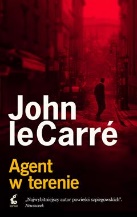 62702Le Carré, John2021.162702Agent w terenie /Sonia Draga,2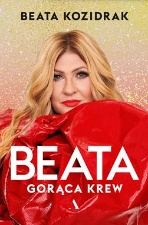 62704Kozidrak, Beatacopyright 2021.262704Beata :Agora,3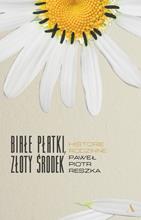 62705Reszka, Paweł Piotr2021.362705Białe płatki, złoty środek :Wydawnictwo Agora,4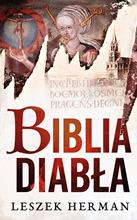 62706Herman, Leszek2018.462706Biblia diabła /Warszawskie Wydawnictwo Literackie Muza,5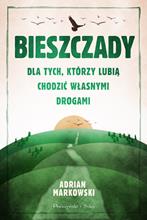 62707Markowski, Adrian2021.562707Bieszczady dla tych, którzy lubią chodzić własnymi drogami /Prószyński i S-ka - Prószyński Media,6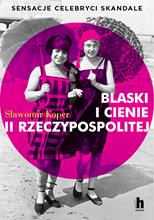 62708Koper, Sławomircopyright 2021.662708Blaski i cienie II Rzeczypospolitej /Harde Wydawnictwo,7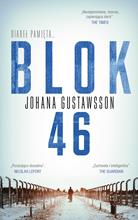 62709Gustawsson, Johana2021.762709Blok 46 /Świat Książki Wydawnictwo,8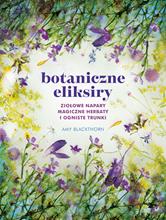 62710Blackthorn, Amy2021.862710Botaniczne eliksiry :Znak Koncept,9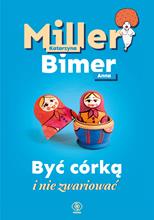 62711Miller, Katarzynacopyright 2020.962711Być córką i nie zwariować /Dom Wydawniczy Rebis,10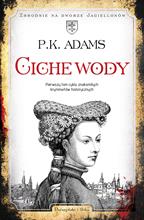 62717Adams, P. K.2021.1062717Ciche wody /Prószyński i S-ka,11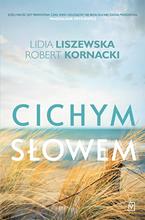 62718Liszewska, Lidia2021.1162718Cichym słowem /Czwarta Strona - Grupa Wydawnictwa Poznańskiego,12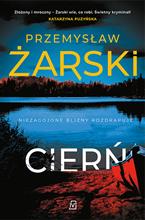 62719Żarski, Przemysławcopyright 2021.1262719Cierń /Czwarta Strona - Grupa Wydawnictwa Poznańskiego,13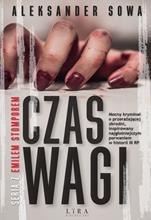 62720Sowa, Aleksander2020.1362720Czas Wagi /Lira Wydawnictwo,14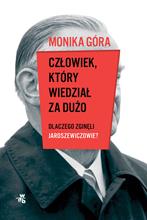 62722Góra, Monika2021.1462722Człowiek, który wiedział za dużo :W.A.B. - Grupa Wydawnicza Foksal,15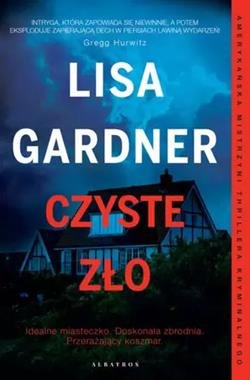 62724Gardner, Lisa2021.1562724Czyste zło /Albatros,16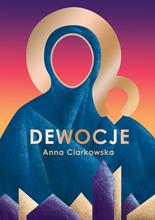 62725Ciarkowska, Anna2021.1662725Dewocje /Wydawnictwo WAB,17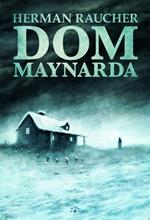 62726Raucher, Herman2021.1762726Dom Maynarda /Vesper,18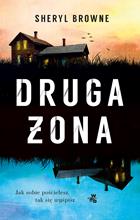 62727Browne, Sheryl2021.1862727Druga żona /Wydawnictwo WAB,19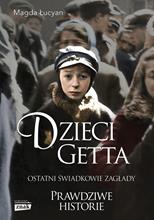 62728Łucyan , Magda2021.1962728Dzieci getta:Znak Horyzont,20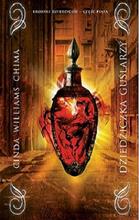 62729Chima, Cinda Williams2015.2062729Dziedziczka guślarzy /Wydawnictwo Galeria Książki,21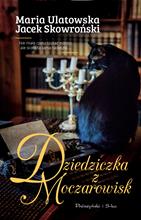 62730Ulatowska, Maria2021.2162730Dziedziczka z Moczarowisk /Prószyński Media,22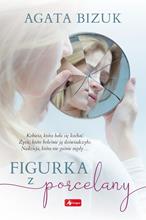 62732Bizuk, Agata2021.2262732Figurka z porcelany /Wydawnictwo Dragon,23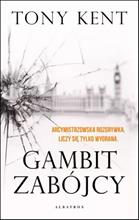 62733Kent, Tony2021.2362733Gambit zabójcy /Albatros,24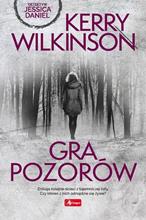 62734Wilkinson, Kerry2021.2462734Gra pozorów /Wydawnictwo Dragon,25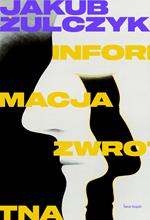 62737Żulczyk, Jakub2021.2562737Informacja zwrotna /Świat Książki Wydawnictwo,26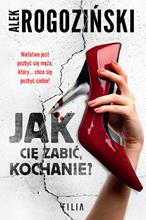 62738Rogoziński, Alex2021.2662738Jak cię zabić, kochanie? /Wydawnictwo Filia,27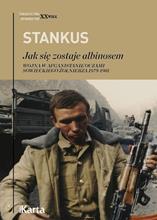 62740Stankus, Zigmas2021.2762740Jak się zostaje albinosem :Ośrodek Karta,28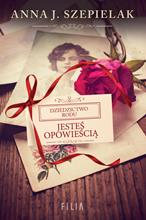 62741Szepielak, Anna J.2021.2862741Jesteś opowieścią /Filia,29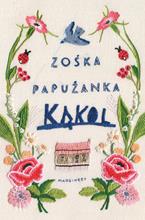 62744Papużanka, Zośka2021.2962744Kąkol /Marginesy,30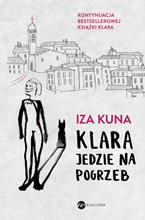 62745Kuna, Iza2021.3062745Klara jedzie na pogrzeb /Wielka Litera,31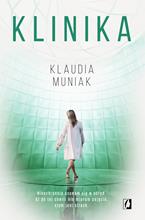 62746Kloc-Muniak, Klaudia2021.3162746Klinika /Wydawnictwo Kobiece,32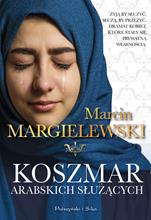 62747Margielewski, Marcin2021.3262747Koszmar arabskich służących /Prószyński i S-ka,33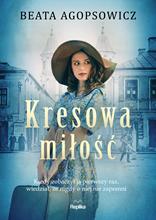 62748Agopsowicz, Beatacopyright 2021.3362748Kresowa miłość /Replika,34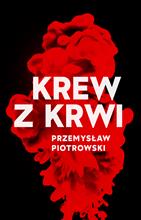 62750Piotrowski, Przemysławcopyright 2021.3462750Krew z krwi /Wydawnictwo Czarna Owca,35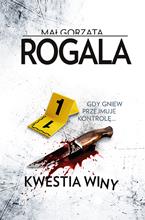 62751Rogala, Małgorzatacopyright 2021.3562751Kwestia winy /Czwarta Strona - Grupa Wydawnictwa Poznańskiego,36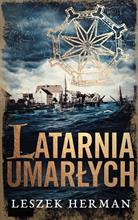 62752Herman, Leszek2016.3662752Latarnia umarłych /Warszawskie Wydawnictwo Literackie Muza,37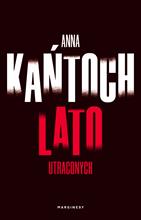 62753Kańtoch, Anna2021.3762753Lato utraconych /Marginesy,38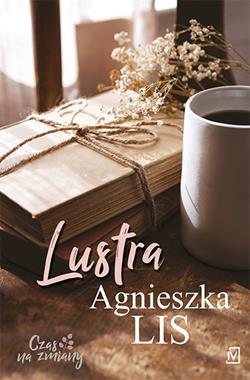 62754Lis, Agnieszka2021.3862754Lustra /Czwarta Strona - Grupa Wydawnictwa Poznańskiego,39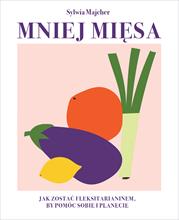 62763Majcher, Sylwia2021.3962763Mniej mięsa :Buchmann - Grupa Wydawnicza Foksal,40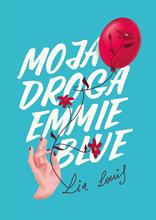 62764Louis, Liacopyright 2021.4062764Moja droga Emmie Blue /Burda Książki,41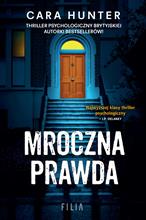 62765Hunter, Cara2021.4162765Mroczna prawda /Wydawnictwo Filia,42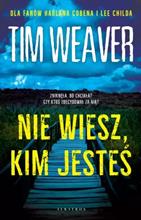 62767Weaver, Tim2021.4262767Nie wiesz, kim jesteś /Albatros,43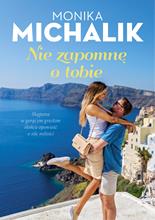 62768Michalik, Monika2021.4362768Nie zapomnę o tobie /Chilli Books,44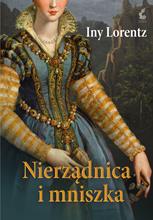 62770Lorentz, Iny2021.4462770Nierządnica i mniszka /Wydawnictwo Sonia Draga,45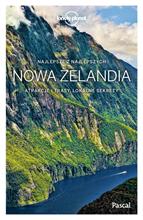 62771Wiśniewski, Janusz Leoncopyright 2021.4562771Nowa Zelandia :Wielka Litera,46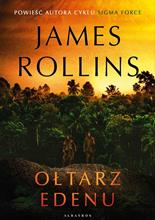 62772Rollins, James2021.4662772Ołtarz Edenu /Albatros,47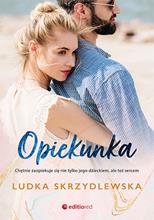 62773Skrzydlewska, Ludkacopyright 2021.4762773Opiekunka /Wydawnictwo Helion SA,48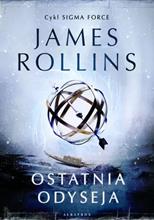 62774Rollins, James2021.4862774Ostatnia odyseja /Albatros,49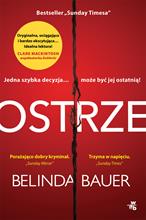 62775Hancock, Anne Mette2021.4962775Ostrze /Mova,50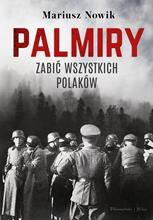 62777Nowik, Mariusz2021.5062777Palmiry :Prószyński Media,51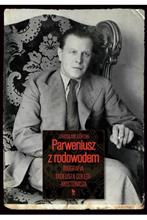 62778Górski, Jarosław© 2021.5162778Parweniusz z rodowodem :Iskry,52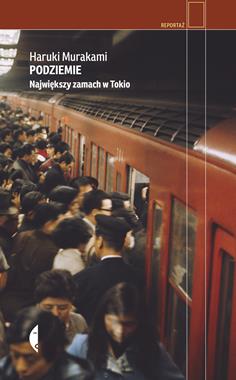 62780Murakami, Haruki2021.5262780Podziemie :Wydawnictwo Czarne,53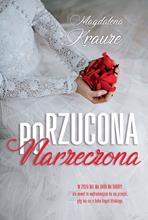 62781Krauze, Magdalena2021.5362781Porzucona narzeczona /Jaguar,54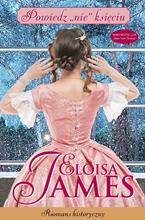 62782James, Eloisa2021.5462782Powiedz "nie" księciu /Amber,55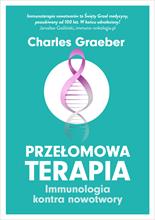 62783Graeber, Charles2021.5562783Przełomowa terapia :Społeczny Instytut Wydawniczy Znak,56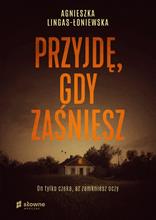 62784Lingas-Łoniewska, Agnieszkacopyright 2021.5662784Przyjdę, gdy zaśniesz /Słowne Mroczne,57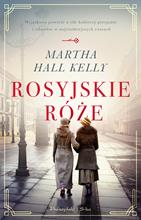 62787Kelly, Martha Hall2021.5762787Rosyjskie róże /Prószyński Media,58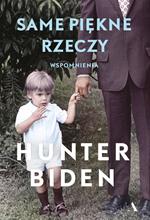 62788Biden, Robert Hunter2021.5862788Same piękne rzeczy :Wydawnictwo Agora,59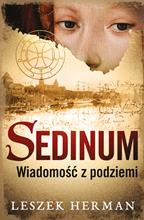 62789Herman, Leszek2015.5962789Sedinum :Warszawskie Wydawnictwo Literackie Muza,60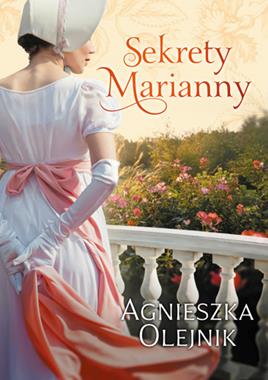 62790Olejnik, Agnieszkacopyright 2021.6062790Sekrety Marianny /Książnica - Publicat,61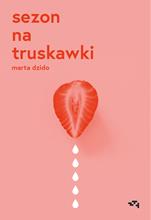 62792Dzido, Martacopyright 2021.6162792Sezon na truskawki /Wydawnictwo Relacja,62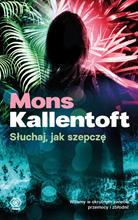 62793Kallentoft, Mons2021.6262793Słuchaj, jak szepczę /Dom Wydawniczy Rebis,63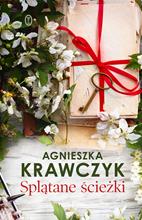 62794Krawczyk, Agnieszka2021.6362794Splątane ścieżki /Wydawnictwo Literackie,64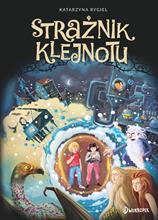 62795Rygiel, Katarzynacopyright 2021.6462795Strażnik klejnotu /Dwukropek,65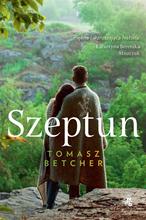 62796Betcher, Tomasz2021.6562796Szeptun /Wydawnictwo WAB,66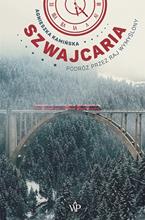 62797Kamińska, Agnieszka2021.6662797Szwajcaria :Wydawnictwo Poznańskie,67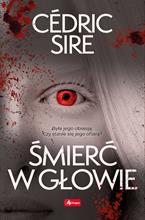 62798Sire, Cédriccopyright 2021.6762798Śmierć w głowie /Wydawnictwo Dragon,68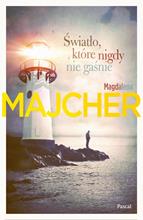 62800Majcher, Magdalena2021.6862800Światło, które nigdy nie gaśnie /Pascal,69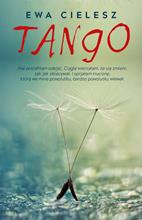 62802Cielesz, Ewacopyright 2021.6962802Tango /Axis Mundi,70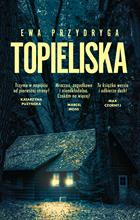 62804Przydryga, Ewa2021.7062804Topieliska /Muza Warszawskie Wydawnictwo Literackie,71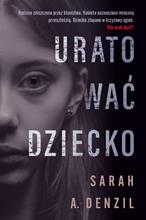 62805Denzil, Sarah A.2021.7162805Uratować dziecko /Filia,72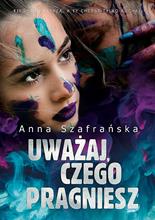 62806Szafrańska, Annacopyright 2021.7262806Uważaj, czego pragniesz /JakBook,73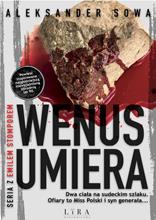 62807Sowa, Aleksander2021.7362807Wenus umiera /Wydawnictwo Lira,74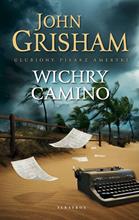 62808Grisham, John2021.7462808Wichry Camino /Albatros,75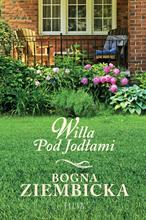 62810Ziembicka, Bogna.2021.7562810Willa pod jodłami /Filia,76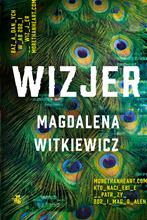 62811Witkiewicz, Magdalena2021.7662811Wizjer /WAB - Grupa Wydawnicza Foksal,77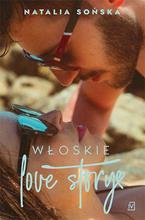 62812Sońska, Nataliacopyright 2021.7762812Włoskie love story /Czwarta Strona - Grupa Wydawnictwa Poznańskiego,78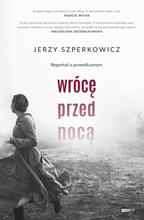 62813Szperkowicz, Jerzy2021.7862813Wrócę przed nocą :Znak Litera Nova,79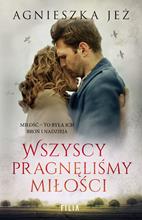 62814Jeż, Agnieszka2021.7962814Wszyscy pragnęliśmy miłości /Filia,80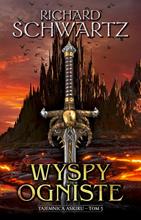 62816Schwartz, Richard2021.8062816Wyspy Ogniste /Wydawnictwo Initium,81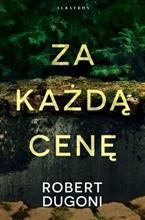 62817Dugoni, Robert2021.8162817Za każdą cenę /Wydawnictwo Albatros,82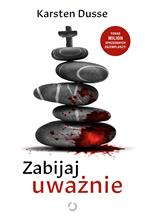 62818Dusse, Karsten2021.8262818Zabijaj uważnie /Wydawnictwo Otwarte,83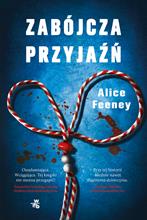 62819Feeney, Alice2021.8362819Zabójcza przyjaźń /Wydawnictwo W. A. B.,84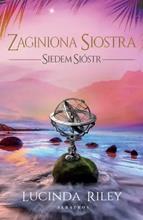 62820Riley, Lucinda2021.8462820Zaginiona siostra /Wydawnictwo Albatros,85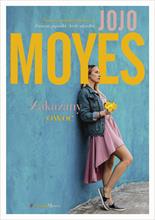 62822Moyes, Jojo2021.8562822Zakazany owoc /Znak,86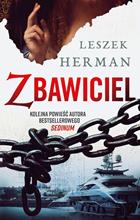 62824Herman, Leszek2020.8662824Zbawiciel /Warszawskie Wydawnictwo Literackie Muza,87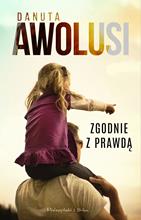 62825Awolusi, Danuta2021.8762825Zgodnie z prawdą /Prószyński i S-ka,88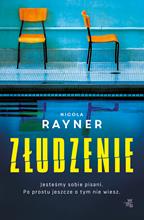 62826Rayner, Nicola2021.8862826Złudzenie /Wydawnictwo WAB,89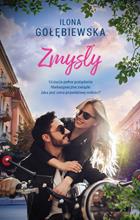 62827Gołębiewska, Ilona2021.8962827Zmysły /Muza Warszawskie Wydawnictwo Literackie,9062828Rytko, Piotr2019.9062828Z biegiem Wisły :Towarzystwo Opieki nad Zabytkami. Oddział w Czersku,91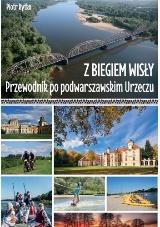 62829Rytko, Piotr2019.9162829Z biegiem Wisły :Towarzystwo Opieki nad Zabytkami. Oddział w Czersku,92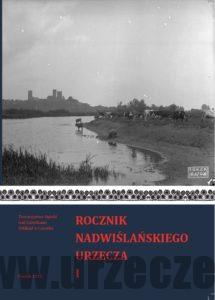 62830Rocznik Nadwiślańskiego Urzecza.copyright 2019.9262830Rocznik Nadwiślańskiego Urzecza.Towarzystwo Opieki nad Zabytkami. Oddział (Czersk),93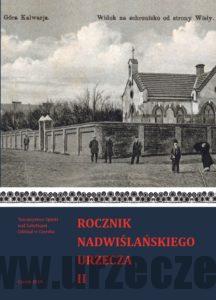 62831Rocznik Nadwiślańskiego Urzecza.copyright 2019.9362831Rocznik Nadwiślańskiego Urzecza.Towarzystwo Opieki nad Zabytkami. Oddział (Czersk),